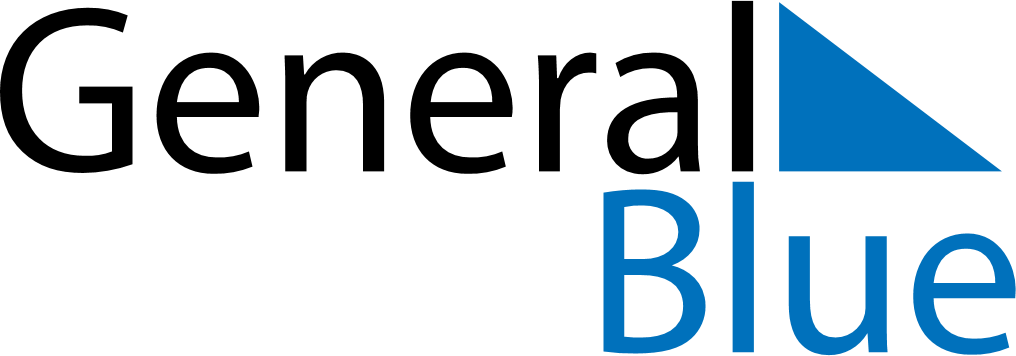 June 2019June 2019June 2019SpainSpainMondayTuesdayWednesdayThursdayFridaySaturdaySunday123456789Pentecost101112131415161718192021222324252627282930